中國文化大學教育部高教深耕計畫計畫成果紀錄表子計畫「大學專業融入在地，社會參與區域共榮」計畫「大學專業融入在地，社會參與區域共榮」計畫具體作法D1-6-1推廣多國語言學習與文化認識D1-6-1推廣多國語言學習與文化認識主題□影視文化   □生活禮儀   ■地理交通□影視文化   □生活禮儀   ■地理交通內容主辦單位： 日本語文學系 系活動日期： 111 年 04 月 08 日 活動地點：□陽明山國小   □格致國中   ■百齡高中主 講 者：沈美雪參與人數： 25 人（教師 1 人、學生 23 人、行政人員   人、校外 1 人）內    容：流行文化與日本國策小泉政府發表「觀光立國」宣言何謂「故事巡禮」動漫迷造訪成為作品舞台的取材場景引爆聖地巡禮風潮的動畫作品《幸運☆星》地方創生:自治體的努力地區的連結由市到縣，打出「聖地與作品之紐帶」、「聖地印象的塑造與維持」、「聖地印象的確立」聖地巡禮大推坑由聖地巡禮的角度最推作品《佐賀偶像是傳奇》—佐賀縣交流時間執行成效：藉由動畫來做起頭引起同學們對日本地理的好奇心，進而更認識日本地理與當地特產了解地方自治體為什麼會想利用動畫推廣當地的觀光雖然有很熱衷回答問題的同學，但也有些同學一開始就昏昏欲睡，但基本上都會對老師的詢問做出反應主辦單位： 日本語文學系 系活動日期： 111 年 04 月 08 日 活動地點：□陽明山國小   □格致國中   ■百齡高中主 講 者：沈美雪參與人數： 25 人（教師 1 人、學生 23 人、行政人員   人、校外 1 人）內    容：流行文化與日本國策小泉政府發表「觀光立國」宣言何謂「故事巡禮」動漫迷造訪成為作品舞台的取材場景引爆聖地巡禮風潮的動畫作品《幸運☆星》地方創生:自治體的努力地區的連結由市到縣，打出「聖地與作品之紐帶」、「聖地印象的塑造與維持」、「聖地印象的確立」聖地巡禮大推坑由聖地巡禮的角度最推作品《佐賀偶像是傳奇》—佐賀縣交流時間執行成效：藉由動畫來做起頭引起同學們對日本地理的好奇心，進而更認識日本地理與當地特產了解地方自治體為什麼會想利用動畫推廣當地的觀光雖然有很熱衷回答問題的同學，但也有些同學一開始就昏昏欲睡，但基本上都會對老師的詢問做出反應活動照片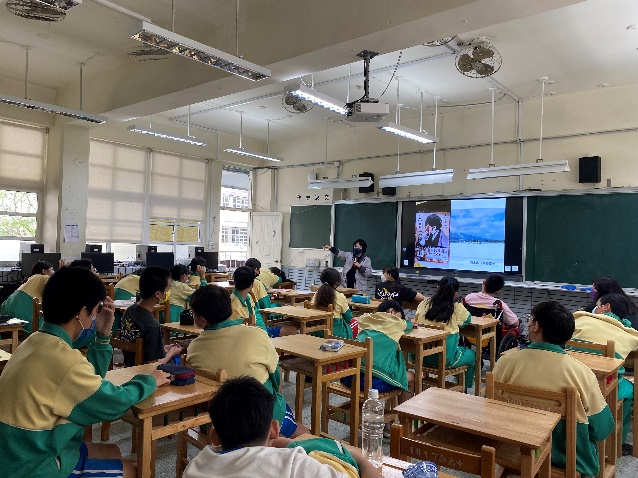 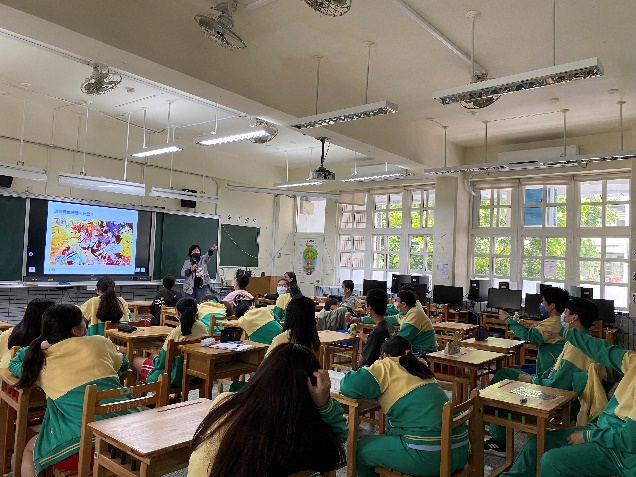 活動照片圖一:舉手回答老師的問題圖二:坐很遠還是積極與老師有互動的同學活動照片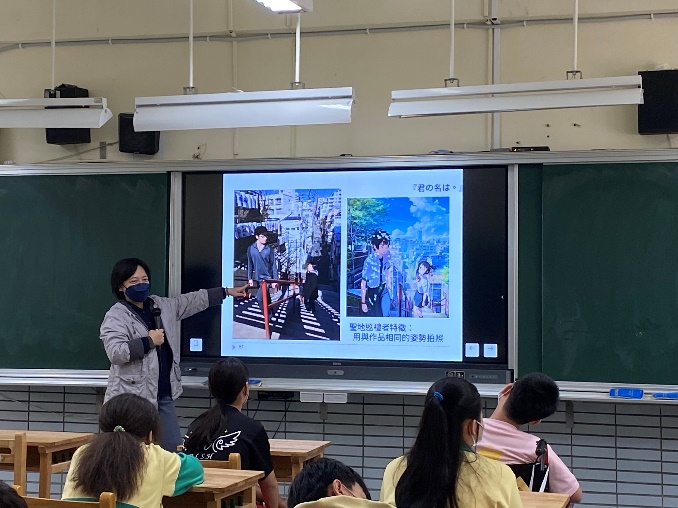 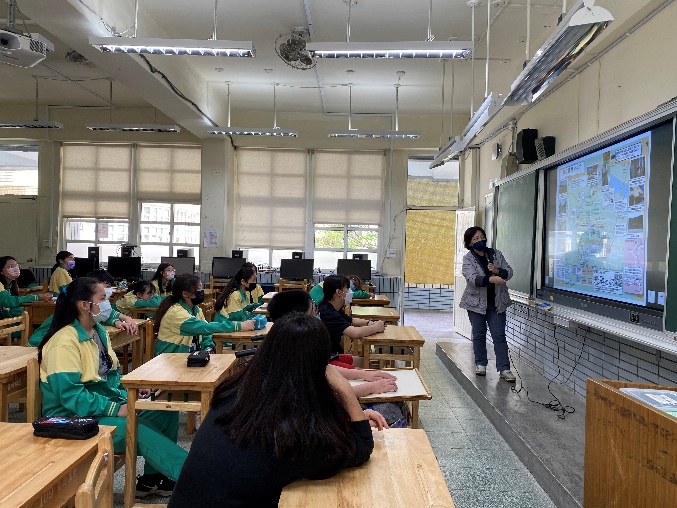 活動照片圖三:介紹《你的名字》拍攝地與老師照訪當地的場景比較圖四:同學們聚精會神地在聽老師講解活動照片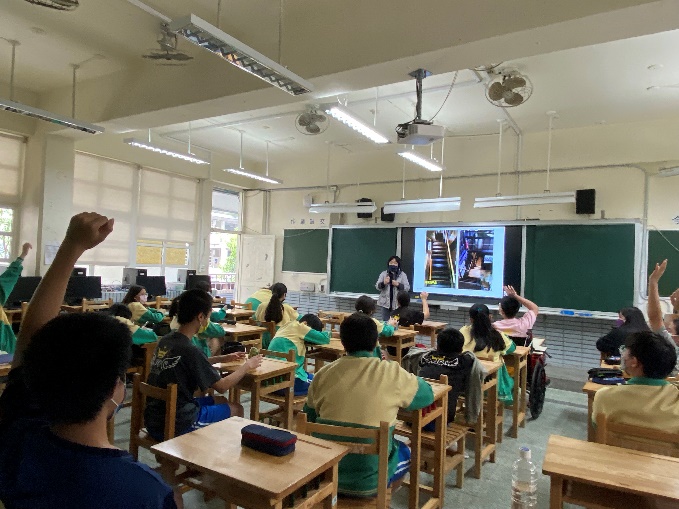 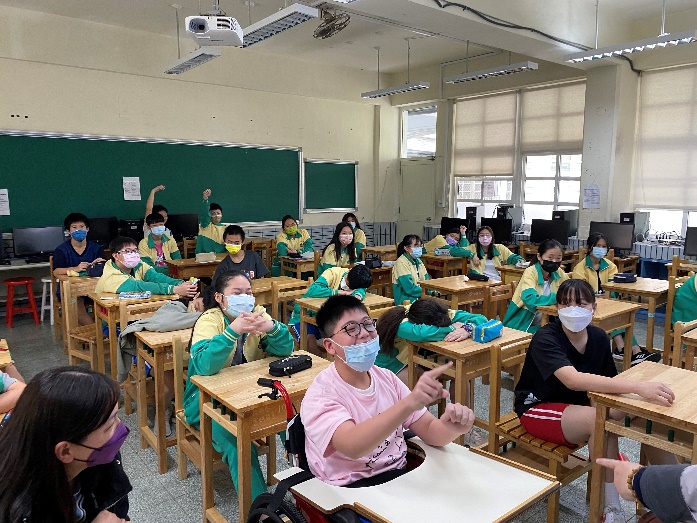 活動照片圖五:舉手表決要不要看動畫圖六:有獎徵答時間備註：活動照片請附上原始照片一併回傳備註：活動照片請附上原始照片一併回傳備註：活動照片請附上原始照片一併回傳附件檔案附件檔案名稱(請用英數檔名)附件名稱附件檔案附件檔案附件檔案附件檔案附件檔案附件檔案